Personal InformationPersonal InformationPersonal InformationPersonal InformationPersonal InformationPersonal InformationPersonal InformationPersonal Information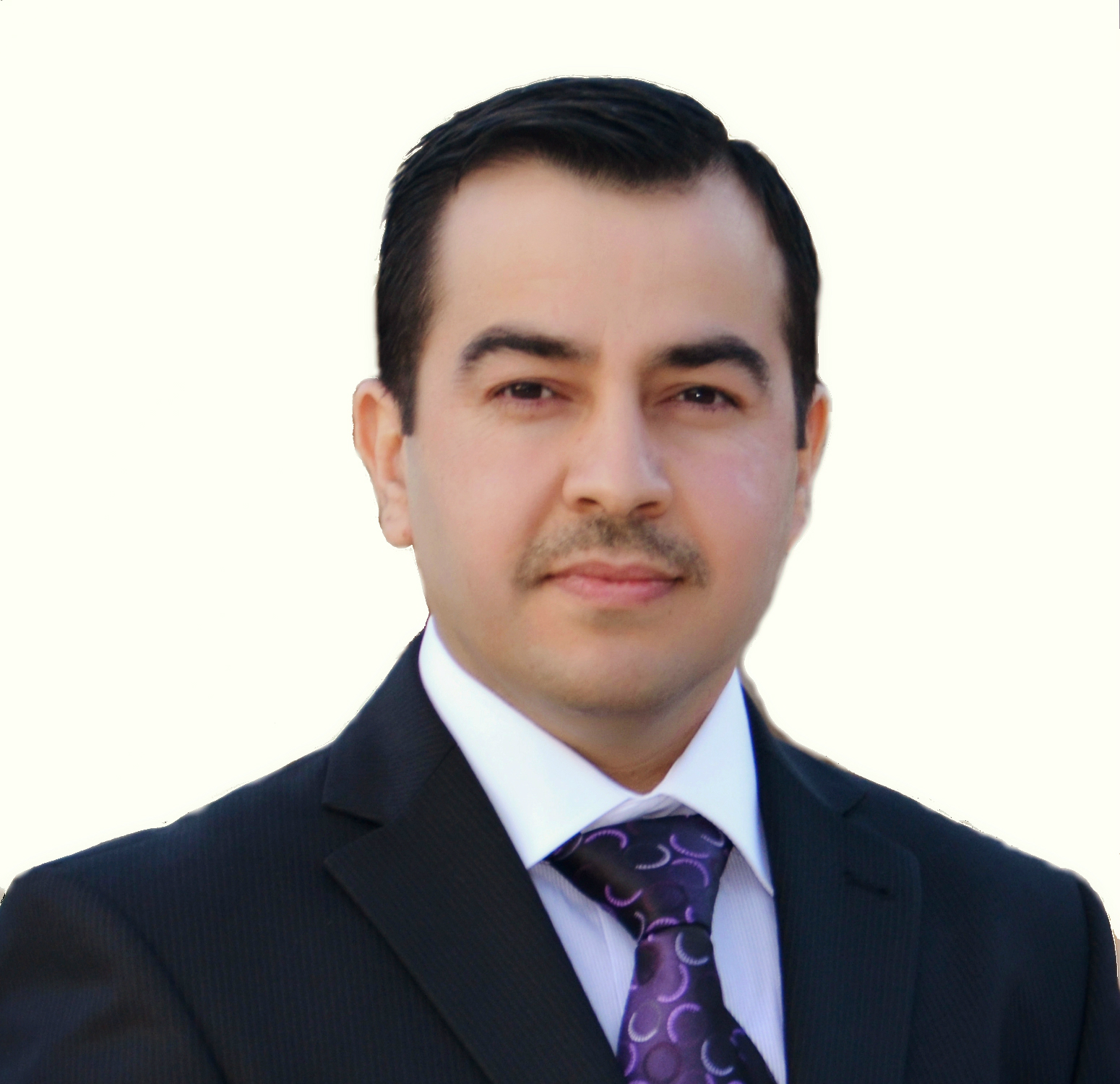 NameNameNameZiad Tariq ShukriZiad Tariq ShukriZiad Tariq ShukriZiad Tariq ShukriZiad Tariq ShukriNationalityNationalityNationalityIraqiIraqiIraqiIraqiIraqiDate of BirthDate of BirthDate of Birth9-5-19799-5-19799-5-19799-5-19799-5-1979Place of BirthPlace of BirthPlace of BirthMosulMosulMosulMosulMosulMarital Status Married Married Married Married Married MarriedContact InformationContact InformationContact InformationContact InformationContact InformationContact InformationContact InformationContact InformationContact InformationContact InformationContact InformationContact InformationContact InformationContact InformationContact InformationE-mailE-mailZeadaqrwi79@gmai.comZeadaqrwi79@gmai.comZeadaqrwi79@gmai.comZeadaqrwi79@gmai.comZeadaqrwi79@gmai.comZeadaqrwi79@gmai.comE-mailE-mail  Zeyad.shukri@uod.ac  Zeyad.shukri@uod.ac  Zeyad.shukri@uod.ac  Zeyad.shukri@uod.ac  Zeyad.shukri@uod.acHome Address(Permanent Address)Home Address(Permanent Address)Dohuk, AvrostiDohuk, AvrostiDohuk, AvrostiDohuk, AvrostiDohuk, AvrostiDohuk, AvrostiMobile No.Mobile No. 009647507637361 009647507637361 009647507637361 009647507637361 009647507637361EducationEducationEducationEducationEducationEducationEducationEducationEducationEducationEducationEducationEducationEducationEducationDegreeDegreeDegreeDegreeBachelorBachelorBachelorMasterMasterMasterMasterScientific TitleScientific TitleScientific TitleScientific TitleUniversity NameUniversity NameUniversity NameUniversity NameAl-Hadba University CollegeAl-Hadba University CollegeAl-Hadba University CollegeCollege of Administration and EconomicsCollege of Administration and EconomicsCollege of Administration and EconomicsCollege of Administration and EconomicsAssistant ProfessorAssistant ProfessorAssistant ProfessorAssistant ProfessorCountryCountryCountryCountryIraqIraqIraqIraqIraqIraqIraqAssistant ProfessorAssistant ProfessorAssistant ProfessorAssistant ProfessorDate of obtaining degree (Day/Month/Year)Date of obtaining degree (Day/Month/Year)Date of obtaining degree (Day/Month/Year)Date of obtaining degree (Day/Month/Year)20152015201519/2/201919/2/201919/2/201919/2/2019Bachelor (Major /Specialization)Bachelor (Major /Specialization)Bachelor (Major /Specialization)Bachelor (Major /Specialization)Bachelor (Major /Specialization)Bachelor (Major /Specialization)Bachelor (Major /Specialization)Banking and Financial SciencesBanking and Financial SciencesBanking and Financial SciencesBanking and Financial SciencesBanking and Financial SciencesBanking and Financial SciencesBanking and Financial SciencesBanking and Financial SciencesMaster (Major / Specialization)Master (Major / Specialization)Master (Major / Specialization)Master (Major / Specialization)Master (Major / Specialization)Master (Major / Specialization)Master (Major / Specialization)Banking and Financial Sciences/Financial managementBanking and Financial Sciences/Financial managementBanking and Financial Sciences/Financial managementBanking and Financial Sciences/Financial managementBanking and Financial Sciences/Financial managementBanking and Financial Sciences/Financial managementBanking and Financial Sciences/Financial managementBanking and Financial Sciences/Financial managementTitle of Master ThesisTitle of Master ThesisTitle of Master ThesisTitle of Master ThesisTitle of Master ThesisTitle of Master ThesisTitle of Master ThesisThe role of investment funds in the stability of financial markets: A study on a sample of Arab financial marketsThe role of investment funds in the stability of financial markets: A study on a sample of Arab financial marketsThe role of investment funds in the stability of financial markets: A study on a sample of Arab financial marketsThe role of investment funds in the stability of financial markets: A study on a sample of Arab financial marketsThe role of investment funds in the stability of financial markets: A study on a sample of Arab financial marketsThe role of investment funds in the stability of financial markets: A study on a sample of Arab financial marketsThe role of investment funds in the stability of financial markets: A study on a sample of Arab financial marketsThe role of investment funds in the stability of financial markets: A study on a sample of Arab financial marketsTitle of  PhD. Dissertation  Title of  PhD. Dissertation  Title of  PhD. Dissertation  Title of  PhD. Dissertation  Title of  PhD. Dissertation  Title of  PhD. Dissertation  Title of  PhD. Dissertation  Strategies for building an efficient portfolio in the digital environment using quadratic programmingStrategies for building an efficient portfolio in the digital environment using quadratic programmingStrategies for building an efficient portfolio in the digital environment using quadratic programmingStrategies for building an efficient portfolio in the digital environment using quadratic programmingStrategies for building an efficient portfolio in the digital environment using quadratic programmingStrategies for building an efficient portfolio in the digital environment using quadratic programmingStrategies for building an efficient portfolio in the digital environment using quadratic programmingStrategies for building an efficient portfolio in the digital environment using quadratic programmingExperience in University of Duhok- IraqExperience in University of Duhok- IraqExperience in University of Duhok- IraqExperience in University of Duhok- IraqExperience in University of Duhok- IraqExperience in University of Duhok- IraqExperience in University of Duhok- IraqExperience in University of Duhok- IraqExperience in University of Duhok- IraqExperience in University of Duhok- IraqExperience in University of Duhok- IraqExperience in University of Duhok- IraqExperience in University of Duhok- IraqExperience in University of Duhok- IraqExperience in University of Duhok- IraqFromD/M/YToD/M/YToD/M/YToD/M/YToD/M/YToD/M/YPosition /TitlePosition /TitlePosition /TitlePosition /TitlePosition /TitlePosition /TitleNature of workNature of work7/1/2010NowNowNowNowNowUniversity teacherUniversity teacherUniversity teacherUniversity teacherUniversity teacherUniversity teacherteachingteachingCourses TaughtCourses TaughtCourses TaughtCourses TaughtCourses TaughtCourses TaughtCourses TaughtCourses TaughtCourses TaughtCourses TaughtCourses TaughtCourses TaughtCourses TaughtCourses TaughtI was studying tax legislation from 2010 to 2017I was studying tax legislation from 2010 to 2017I was studying tax legislation from 2010 to 2017I was studying tax legislation from 2010 to 2017I was studying tax legislation from 2010 to 2017I was studying tax legislation from 2010 to 2017I was studying tax legislation from 2010 to 2017I was studying tax legislation from 2010 to 2017I was studying tax legislation from 2010 to 2017I was studying tax legislation from 2010 to 2017I was studying tax legislation from 2010 to 2017I was studying tax legislation from 2010 to 2017I was studying tax legislation from 2010 to 2017I was studying tax legislation from 2010 to 2017in addition to the subject of financial markets from 2012 until now.in addition to the subject of financial markets from 2012 until now.in addition to the subject of financial markets from 2012 until now.in addition to the subject of financial markets from 2012 until now.in addition to the subject of financial markets from 2012 until now.in addition to the subject of financial markets from 2012 until now.in addition to the subject of financial markets from 2012 until now.in addition to the subject of financial markets from 2012 until now.in addition to the subject of financial markets from 2012 until now.in addition to the subject of financial markets from 2012 until now.in addition to the subject of financial markets from 2012 until now.in addition to the subject of financial markets from 2012 until now.in addition to the subject of financial markets from 2012 until now.in addition to the subject of financial markets from 2012 until now.ActivitiesActivitiesActivitiesActivitiesActivitiesActivitiesActivitiesActivitiesActivitiesActivitiesActivitiesActivitiesActivitiesActivitiesScientific Research PublishedScientific Research PublishedScientific Research PublishedScientific Research PublishedScientific Research PublishedScientific Research PublishedScientific Research PublishedScientific Research PublishedJournal /Institution Journal /Institution Journal /Institution Journal /Institution Journal /Institution No. and Volume/YearStudying the impact of knowledge and information network bases on developing the quality of banking services.Studying the impact of knowledge and information network bases on developing the quality of banking services.Studying the impact of knowledge and information network bases on developing the quality of banking services.Studying the impact of knowledge and information network bases on developing the quality of banking services.Studying the impact of knowledge and information network bases on developing the quality of banking services.Studying the impact of knowledge and information network bases on developing the quality of banking services.Studying the impact of knowledge and information network bases on developing the quality of banking services.Studying the impact of knowledge and information network bases on developing the quality of banking services.Koya University MagazineKoya University MagazineKoya University MagazineKoya University MagazineKoya University Magazine2014Analyzing the relationship between each of the factors of fiscal policy and monetary policy on the market value of the Iraqi banking sector.Analyzing the relationship between each of the factors of fiscal policy and monetary policy on the market value of the Iraqi banking sector.Analyzing the relationship between each of the factors of fiscal policy and monetary policy on the market value of the Iraqi banking sector.Analyzing the relationship between each of the factors of fiscal policy and monetary policy on the market value of the Iraqi banking sector.Analyzing the relationship between each of the factors of fiscal policy and monetary policy on the market value of the Iraqi banking sector.Analyzing the relationship between each of the factors of fiscal policy and monetary policy on the market value of the Iraqi banking sector.Analyzing the relationship between each of the factors of fiscal policy and monetary policy on the market value of the Iraqi banking sector.Analyzing the relationship between each of the factors of fiscal policy and monetary policy on the market value of the Iraqi banking sector.Erbil Polytechnic MagazineErbil Polytechnic MagazineErbil Polytechnic MagazineErbil Polytechnic MagazineErbil Polytechnic Magazine2015The role of the investment portfolio in managing the risk of securities in light of Markowitz’s theory (analytical study on a sample of companies listed in the Iraq Stock Exchange).The role of the investment portfolio in managing the risk of securities in light of Markowitz’s theory (analytical study on a sample of companies listed in the Iraq Stock Exchange).The role of the investment portfolio in managing the risk of securities in light of Markowitz’s theory (analytical study on a sample of companies listed in the Iraq Stock Exchange).The role of the investment portfolio in managing the risk of securities in light of Markowitz’s theory (analytical study on a sample of companies listed in the Iraq Stock Exchange).The role of the investment portfolio in managing the risk of securities in light of Markowitz’s theory (analytical study on a sample of companies listed in the Iraq Stock Exchange).The role of the investment portfolio in managing the risk of securities in light of Markowitz’s theory (analytical study on a sample of companies listed in the Iraq Stock Exchange).The role of the investment portfolio in managing the risk of securities in light of Markowitz’s theory (analytical study on a sample of companies listed in the Iraq Stock Exchange).The role of the investment portfolio in managing the risk of securities in light of Markowitz’s theory (analytical study on a sample of companies listed in the Iraq Stock Exchange).Erbil Polytechnic MagazineErbil Polytechnic MagazineErbil Polytechnic MagazineErbil Polytechnic MagazineErbil Polytechnic Magazine2015Analysis of the relationship between oil revenues and the market value of shares - an analytical study of the reality of the Saudi financial market for the period 1985-2012.Analysis of the relationship between oil revenues and the market value of shares - an analytical study of the reality of the Saudi financial market for the period 1985-2012.Analysis of the relationship between oil revenues and the market value of shares - an analytical study of the reality of the Saudi financial market for the period 1985-2012.Analysis of the relationship between oil revenues and the market value of shares - an analytical study of the reality of the Saudi financial market for the period 1985-2012.Analysis of the relationship between oil revenues and the market value of shares - an analytical study of the reality of the Saudi financial market for the period 1985-2012.Analysis of the relationship between oil revenues and the market value of shares - an analytical study of the reality of the Saudi financial market for the period 1985-2012.Analysis of the relationship between oil revenues and the market value of shares - an analytical study of the reality of the Saudi financial market for the period 1985-2012.Analysis of the relationship between oil revenues and the market value of shares - an analytical study of the reality of the Saudi financial market for the period 1985-2012.Dohuk University JournalDohuk University JournalDohuk University JournalDohuk University JournalDohuk University Journal2016The currency auction of the Central Bank of Iraq and its role in achieving the stability of the exchange rates of the Iraqi dinar, an analytical study for the period from January 2010 to December 2012.The currency auction of the Central Bank of Iraq and its role in achieving the stability of the exchange rates of the Iraqi dinar, an analytical study for the period from January 2010 to December 2012.The currency auction of the Central Bank of Iraq and its role in achieving the stability of the exchange rates of the Iraqi dinar, an analytical study for the period from January 2010 to December 2012.The currency auction of the Central Bank of Iraq and its role in achieving the stability of the exchange rates of the Iraqi dinar, an analytical study for the period from January 2010 to December 2012.The currency auction of the Central Bank of Iraq and its role in achieving the stability of the exchange rates of the Iraqi dinar, an analytical study for the period from January 2010 to December 2012.The currency auction of the Central Bank of Iraq and its role in achieving the stability of the exchange rates of the Iraqi dinar, an analytical study for the period from January 2010 to December 2012.The currency auction of the Central Bank of Iraq and its role in achieving the stability of the exchange rates of the Iraqi dinar, an analytical study for the period from January 2010 to December 2012.The currency auction of the Central Bank of Iraq and its role in achieving the stability of the exchange rates of the Iraqi dinar, an analytical study for the period from January 2010 to December 2012.Nowruz University MagazineNowruz University MagazineNowruz University MagazineNowruz University MagazineNowruz University Magazine2017Studying the trends of the general index for a sample of the financial markets in the Gulf countries using Japanese candles for the period from 1/6/2016 to 1/9/2016.Studying the trends of the general index for a sample of the financial markets in the Gulf countries using Japanese candles for the period from 1/6/2016 to 1/9/2016.Studying the trends of the general index for a sample of the financial markets in the Gulf countries using Japanese candles for the period from 1/6/2016 to 1/9/2016.Studying the trends of the general index for a sample of the financial markets in the Gulf countries using Japanese candles for the period from 1/6/2016 to 1/9/2016.Studying the trends of the general index for a sample of the financial markets in the Gulf countries using Japanese candles for the period from 1/6/2016 to 1/9/2016.Studying the trends of the general index for a sample of the financial markets in the Gulf countries using Japanese candles for the period from 1/6/2016 to 1/9/2016.Studying the trends of the general index for a sample of the financial markets in the Gulf countries using Japanese candles for the period from 1/6/2016 to 1/9/2016.Studying the trends of the general index for a sample of the financial markets in the Gulf countries using Japanese candles for the period from 1/6/2016 to 1/9/2016.Nowruz University MagazineNowruz University MagazineNowruz University MagazineNowruz University MagazineNowruz University Magazine2017The effect of exchange rate changes on global financial market indicators.The effect of exchange rate changes on global financial market indicators.The effect of exchange rate changes on global financial market indicators.The effect of exchange rate changes on global financial market indicators.The effect of exchange rate changes on global financial market indicators.The effect of exchange rate changes on global financial market indicators.The effect of exchange rate changes on global financial market indicators.The effect of exchange rate changes on global financial market indicators.Dohuk University JournalDohuk University JournalDohuk University JournalDohuk University JournalDohuk University Journal2019Opportunities to achieve capital gains from cryptocurrencies compared to other financial investments an analytical comparative study between Bitcoin and the shares of selected international companies.Opportunities to achieve capital gains from cryptocurrencies compared to other financial investments an analytical comparative study between Bitcoin and the shares of selected international companies.Opportunities to achieve capital gains from cryptocurrencies compared to other financial investments an analytical comparative study between Bitcoin and the shares of selected international companies.Opportunities to achieve capital gains from cryptocurrencies compared to other financial investments an analytical comparative study between Bitcoin and the shares of selected international companies.Opportunities to achieve capital gains from cryptocurrencies compared to other financial investments an analytical comparative study between Bitcoin and the shares of selected international companies.Opportunities to achieve capital gains from cryptocurrencies compared to other financial investments an analytical comparative study between Bitcoin and the shares of selected international companies.Opportunities to achieve capital gains from cryptocurrencies compared to other financial investments an analytical comparative study between Bitcoin and the shares of selected international companies.Opportunities to achieve capital gains from cryptocurrencies compared to other financial investments an analytical comparative study between Bitcoin and the shares of selected international companies.Nowruz University MagazineNowruz University MagazineNowruz University MagazineNowruz University MagazineNowruz University Magazine2021ConferencesConferencesConferencesConferencesConferencesConferencesConferencesConferences University-City  University-City  University-City  University-City  University-City  Year The FourthInternationalScientificConference at Nowruz University(The extent of the effectiveness of indirect investment in financing direct investment in the Kurdistan region by activating the Erbil Stock Exchange)The FourthInternationalScientificConference at Nowruz University(The extent of the effectiveness of indirect investment in financing direct investment in the Kurdistan region by activating the Erbil Stock Exchange)The FourthInternationalScientificConference at Nowruz University(The extent of the effectiveness of indirect investment in financing direct investment in the Kurdistan region by activating the Erbil Stock Exchange)The FourthInternationalScientificConference at Nowruz University(The extent of the effectiveness of indirect investment in financing direct investment in the Kurdistan region by activating the Erbil Stock Exchange)The FourthInternationalScientificConference at Nowruz University(The extent of the effectiveness of indirect investment in financing direct investment in the Kurdistan region by activating the Erbil Stock Exchange)The FourthInternationalScientificConference at Nowruz University(The extent of the effectiveness of indirect investment in financing direct investment in the Kurdistan region by activating the Erbil Stock Exchange)The FourthInternationalScientificConference at Nowruz University(The extent of the effectiveness of indirect investment in financing direct investment in the Kurdistan region by activating the Erbil Stock Exchange)The FourthInternationalScientificConference at Nowruz University(The extent of the effectiveness of indirect investment in financing direct investment in the Kurdistan region by activating the Erbil Stock Exchange)Universityof Nowruz - DuhokUniversityof Nowruz - DuhokUniversityof Nowruz - DuhokUniversityof Nowruz - DuhokUniversityof Nowruz - Duhok2017Subjects TeachingSubjects TeachingSubjects TeachingSubjects TeachingSubjects TeachingSubjects TeachingSubjects TeachingSubjects TeachingSubjects TeachingSubjects TeachingSubjects TeachingSubjects TeachingSubjects TeachingSubjects Teachingfinancial marketsfinancial marketsfinancial marketsfinancial marketsfinancial marketsfinancial marketsfinancial marketsfinancial marketsfinancial marketsfinancial marketsfinancial marketsfinancial marketsfinancial marketsfinancial marketsComputer SkillsComputer SkillsComputer SkillsComputer SkillsComputer SkillsComputer SkillsComputer SkillsComputer SkillsComputer SkillsComputer SkillsComputer SkillsComputer SkillsComputer SkillsComputer SkillsSoftware  / ProgramSoftware  / ProgramSoftware  / ProgramSoftware  / ProgramSoftware  / ProgramLevelLevelLevelLevelLevelLevelLevelLevelLevelOffice programsOffice programsOffice programsOffice programsOffice programsvery goodvery goodvery goodvery goodvery goodvery goodvery goodvery goodvery goodspssspssspssspssspssvery goodvery goodvery goodvery goodvery goodvery goodvery goodvery goodvery goodEviewsEviewsEviewsEviewsEviewsGoodGoodGoodGoodGoodGoodGoodGoodGoodMinitabMinitabMinitabMinitabMinitabvery goodvery goodvery goodvery goodvery goodvery goodvery goodvery goodvery goodLanguage SkillsLanguage SkillsLanguage SkillsLanguage SkillsLanguage SkillsLanguage SkillsLanguage SkillsLanguage SkillsLanguage SkillsLanguage SkillsLanguage SkillsLanguage SkillsLanguage SkillsLanguage SkillsLanguageLanguageLanguageLanguageLanguageLevelLevelLevelLevelLevelLevelLevelLevelLevelKurdish and ArabicKurdish and ArabicKurdish and ArabicKurdish and ArabicKurdish and Arabicvery goodvery goodvery goodvery goodvery goodvery goodvery goodvery goodvery goodEnglishEnglishEnglishEnglishEnglishGoodGoodGoodGoodGoodGoodGoodGoodGoodOther Other Other Other Other 